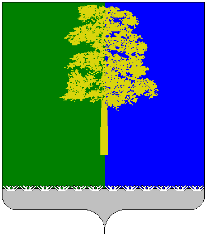 Муниципальное образование Кондинский районХанты-Мансийского автономного округа - ЮгрыАДМИНИСТРАЦИЯ КОНДИНСКОГО РАЙОНАУПРАВЛЕНИЕ  ОБРАЗОВАНИЯ                                                                             ПРИКАЗ  от «   »  марта  2022 года                                                                                                                      №    пгт. МеждуреченскийОб итогах проведения районного конкурса рисунков «Армия моими глазами»В соответствии с приказом управления образования от 02.02.2022 года № 50 «О проведении районного конкурса рисунков «Армия моими глазами» с 3 по 28  февраля    2022 года  на базе МБОУ ДО «Центр дополнительного образования» проведен  районный  конкурс рисунков «Армия моими глазами». В конкурсе приняли участие 22 образовательных учреждения района, Воскресная школа прихода храма «Всех скорбящих радость» п. Междуреченский. Количество участников конкурса составило 444 человек, представлено 423 работы.           На основании итогового протокола от 28.02.2022 года (прилагается) приказываю:Утвердить результаты проведения районного конкурса рисунков «Армия моими глазами».Директору МБОУ ДО «Центр дополнительного образования» (И.В.Коркишко):2.1 Изыскать возможность поощрения педагогов, принявших активное участие в подготовке и       проведении районного конкурса.2.2 Подготовить в срок до 11 марта 2022 года наградной материал для победителей районного конкурса в электронном виде с размещением на сайте МБОУ ДО «ЦДО».Руководителям образовательных учреждений: Довести до сведения педагогического коллектива информационную справку об итогах проведения районного конкурса (приложение 1).. Изыскать возможность поощрения педагогов, подготовивших победителей и призёров районного конкурса.4.      Снять с контроля приказ управления образования от 02.02.2022 года № 50 «О проведении районного конкурса рисунков «Армия моими глазами»;5.  Контроль выполнения приказа возложить на начальника отдела дополнительного образования и технологий воспитания К.В. Скрынникову.Начальник управления образования                                                              Н.И. СусловаПриложение к приказу управления образования от     марта 2022 года № Информационная справка об итогах проведения районного конкурса рисунков «Армия моими глазами»В соответствии с приказом управления образования от 02.02.2022 года № 50 «О проведении районного конкурса рисунков «Армия моими глазами» с 3 по 28 февраля    2022 года на базе МБОУ ДО «Центр дополнительного образования» проведен  районный  конкурс рисунков «Армия моими глазами». В конкурсе приняли участие 22 образовательных учреждения района, Воскресная школа прихода храма «Всех скорбящих радость» п. Междуреченский. Количество участников конкурса составило 444 человек, представлено 423 работы.МБОУ ДО «ЦДО» - 27МКОУАлтайская СОШ-17МБОУ Междуреченская СОШ-31 МКОУ Чантырская СОШ- 29МКОУ Куминская СОШ-27МКОУ Болчаровская СОШ- 21МКОУ Кондинская СОШ-46МКОУ Ушьинская СОШ- 19МКОУ Луговская СОШ- 17МКОУ Мулымская СОШ- 20МКОУ Леушинская СОШ- 65МКОУ Морткинская СОШ- 7МКОУ Шугурская СОШ- 4МКОУ Половинкинская СОШ- 32МБДОУ д/с «Красная шапочка» п. Междуреченский-5МБДОУ д/с «Сказка» п.Междуреченский - 8МКДОУ д/с «Рябинка» п.Куминский- 8МКДОУ д/с «Сказка» с. Леуши -4МКДОУ д/с «Русская березка», п. Куминский-19МКДОУ д/с «Солнышко», п. Мортка-2МАДОУ ДСКВ «Родничок», п. Междуреченский-16МАДОУ ЦРР-д/с «Чебурашка», п. Междуреченский-10Воскресная школа прихода храма «Всех скорбящих радость» -10Итоговый протокол жюри районного конкурса рисунков «Армия моими глазами»Выводы: На конкурс представлено большое количество рисунков, заявленной тематики. Большая часть работ отличалась-оригинальностью и самостоятельностью творческого замысла, высоким художественным уровнем владения техническими приемами работы с избранными материалами, эстетической целостностью художественного образа.Часть работ, не были подписаны, что затруднило работу жюри и соответственно эти работы не могли претендовать на призовое место.Работы участников конкурса, размещены в виртуальном выставочном пространстве и находятся в открытом доступе, для всех участников, педагогов и родителей.Председатель жюри                                                                           Е.Ю. Первухина Номинация: «Мой папа – защитник Отечества»Номинация: «Мой папа – защитник Отечества»Возрастная категория - 5-7 летВозрастная категория - 5-7 лет1 местоЦелоусова Надежда, Куминская СОШ, рук. Шабанова Е. А.1 местоСеменов Семен, д/с «Красная шапочка», п. Междуреченский, рук. Калашникова В.В.1 местоПасечник Александр, д/с «Красная шапочка», п. Междуреченский, рук. Силаева Е.Н.1 местоГолубкова Софья, Воскресная школа прихода храма «Всех скорбящих радость», рук. Хлебникова С.В.1 местоСмирнова Алена, д/с «Рябинка», п. Куминский, Грубцова С.Н.1 местоКоллективная работа, д/с «Русская березка», п. Кондинское, рук. Корепанова Н.Е, Воронова И.В2 местоАюпов Артем, д/с «Чебурашка», п. Междуреченский, рук. Иванова Н.Г2 местоСафонова Пелагея, д/с «Родничок», п. Междуреченский2 местоГейнц Марина, д/с «Рябинка», п. Куминский, рук. Майшева Л.Д.2 местоВырлан Кристина, ЦДО, рук. Хлебникова С. В.2 местоЗалетаева Зина, д/с «Сказка», п. Междуреченский, рук. Зубова Н.М, Осипова Г.В.3 местоЗенкова Дарина, Куминская СОШ, рук. Лапшина М.Г.3 местоСпиридонов Егор, д/с «Родничок», п. Мекждуреченский, рук. Сапожникова Е. И.3 местоСидорова Виолетта, Шугурская СОШ, рук. Пологрудова Т. Ф.3 местоГерасимов Максим, Чантырская СОШ, рук. Степанова К. В.3 местоСухих Артем, д/с «Чебурашка», п. Междуреченский, рук. Рыбина И.ИВозрастная категория – 8-11 летВозрастная категория – 8-11 лет1 местоСвешников Владимир, Кондинская СОШ, рук. Свяжина А.Н.1 местоМидриган Степан, Половинкинская СОШ, рук. Скородумова О.В.1 местоПашинская Виолетта, Болчаровская СОШ, рук. Кухаренко Е. В.1 местоМитасова Дарья, Ушьинская СОШ, рук. Митасова О. С.1 местоКузнецова Ксения, Леушинская СОШ, рук. Кочубей С. Н.1 местоУткина Кристина, Куминская СОШ, рук. Жгунова Н.В.2 местоФиляева Алина, Междуреченская СОШ, рук. Майорова В.А.2 местоЛери Мария, Алтайская СОШ, рук. Усова С. В.2 местоМахмудиярова Розалина, Ушьинская СОШ, рук. Глазкова Н. П.2 местоПахтышев Савелий, Леушинская СОШ, рук. Хабло Э. А.2 местоЕременко Дмитрий, Кондинская СОШ, рук. Ишимцев Г.А2 местоДеменьтьева Олеся, Половинкинская СОШ, рук.Скородумова О.В2 местоХадыкина Ксения, Междуреченская СОШ, рук. Цыпленкова Т. А.3 местоАнуфриева Снежана, Кондинская СОШ, рук. Лаврентьева С. Н.3 местоШишкин Савелий, Междуреченская СОШ, рук. Майорова В.А.3 местоЧерин Савелий, Леушинская СОШ, рук. Кочубей С. Н.3 местоЯдрышникова Мария, «ЦДО», рук. Киселева О.И.3 местоБогданова Вера,  Половинкинская СОШ, рук. Скородумова О. В.3 местоВласова Татьяна, Луговская СОШ, рук. Замятина С.В3 местоШишкина Милана, «ЦДО», рук. Хлебникова С.В.3 местоЧукомина Юля,  Алтайская СОШ, рук. Усова С. В.Возрастная категория – 12-15 летВозрастная категория – 12-15 лет1 местоФирулева Мария, Междуреченская СОШ, рук. Сквознякова Л. Т.1 местоДериглазов Никита,  Леушинская СОШ, рук. Джаджиева Н.А.1 местоПолищук Дарья,  Куминская СОШ, рук. Полищук Т. Д.2 местоАгапова Анна,  Междуреченская СОШ, рук. Сквознякова Л.Т.2 местоТайлакова Ангелина,  Половинкинская СОШ, рук. Петрова Ю.В.2 местоХалтурина Алина, Междуреченская СОШ, рук. Сквознякова Л.Т.3 местоИванова Елизавета, Болчаровская СОШ, рук. Карпова С. В.3 местоЕлишев Роман,  Алтайская СОШ, рук. Усова С. В.Возрастная категория – 16-18 летВозрастная категория – 16-18 лет1 местоГришенкова Ангелина, Мулымская СОШ, рук. Бургутова С. В.2 местоАртемьева Алена,  Ушьинская СОШ, рук. Кудрявцева Н. Г.Возрастная категория – взрослыеВозрастная категория – взрослые1 местоПервухина Елена Юрьевна, педагог «ЦДО»2 местоПеревозкина Наталья Сергеевна, воспитатель д/с «Сказка», п. МеждуреченскийНоминация: Подвиги героевНоминация: Подвиги героевВозрастная категория - 5-7 летВозрастная категория - 5-7 лет1 местоМошкович Ольга, МКОУ Чантырская СОШ, рук.Видякина М.В.1 местоЗорина Серафима,  Ушьинская СОШ, рук.Захарова Т.Н, Уклеина Н.В1 местоШешуков Сергей, Д/с « Родничок», п. Междуреченский, рук. Сапожникова Е.И1 местоСклярова Наталья, Чантырская СОШ, рук. Поликарпова Л.Ю.2 местоЛебедев Иван, Воскресная школа прихода храма «Всех скорбящих радость», рук. Хлебникова С.В.2 местоЖеребцов Роман, д/с « Чебурашка», п. Междурченский, рук. Коршунова И.В2 местоЦиценко Алиса,  Кондинская СОШ, рук.Захарова Т.А3 местоГлухова Злата, Чантырская СОШ, рук.Видякина М.В3 местоШакирова Диана, Чантырская СОШ, рук. Видякина М.В3 местоУральская Ксения, Чантырская СОШ, рук .Степанова К.ВВозрастная категория – 8-11 летВозрастная категория – 8-11 лет1 местоБаранюк Савелий, Мулымская СОШ, рук. Колмакова Г.В1 местоИлларионова Варвара, Куминская СОШ, рук. Муллаярова Т.М  1 местоЧернова Елизавета, «ЦДО», рук. Хлебникова С.В1 местоЛапко Мария, Кондинская СОШ, рук. Свяжина А.Н.2 местоМелекесова Анастасия, Междуреченская СОШ, рук .Побирухина С.Г2 местоМихайлова Кристина, «ЦДО», рук. Хлебникова С.В2 местоПопов Игорь, Кондинская СОШ, рук. Лаврентьева С.Н2 местоЧеремисина Полина, Болчаровская СОШ, рук. Карпова С.В3 местоБакаев Артем, Кондинская СОШ, рук .Лаврентьева С.Н3 местоПанаева Ирина, Кондинская СОШ, рук .Бронникова Т.Н3 местоПашинская Виолетта, Болчаровская СОШ, рук. Кухаренко Е.В3 местоДавыдова Алина, Куминская СОШ, рук. Муллаярова Т.М  3 местоТурхаева Екатерина, Кондинская СОШ, рук. Лаврентьева С.Н.Возрастная категория – 12-15 летВозрастная категория – 12-15 лет1 местоЛандарь Вероника, Леушинская СОШ, рук. Джаджиева Н.А1 местоЖолобова Олеся, Леушинская СОШ, рук. Кулищ А.МТропина Дарья, Леушинская СОШ, рук. Крупина М.М.2 местоЧикирдин Кирилл, Болчаровская СОШ, рук. Карпова С.В2 местоМавлютова Алина, Ушьинская СОШ, рук. Горьких А.И2 местоРябова Анна, Междуреченская СОШ, рук. Кучевасова Т.Л3 местоМоскалева Мишель, Ушьинская СОШ, рук. Глотова Л.А3 местоКобылина Вика, Болчаровская СОШ, рук. Карпова С.В3 местоЗмановская Александра, Алтайская СОШ, рук. Усова С.ВВозрастная категория – 16-18 летВозрастная категория – 16-18 лет3 местоЧуева Кристина, Леушинская СОШ, рук. Кулясова Л.АВозрастная категория – взрослыеВозрастная категория – взрослые1 местоХлебникова Светлана Владимировна, «ЦДО» 2 местоЗахарова Светлана Николаевна, Половинкинская СОШНоминация: «Великое Бородино»Номинация: «Великое Бородино»Возрастная категория - 5-7 летВозрастная категория - 5-7 лет1 местоЕрмакова Даша, д\с «Сказка», с. Леуши, рук. Котнева Е.Ю., Стрельцова Н.Л.1 местоБесфамильных Ксения, д/с «Сказка», с. Леуши, рук. Котнева Е.Ю., Стрельцова Н.Л.2 местоЯкушев Илья,  Междуреченская СОШ 2 местоГанина Алиса, д/с  «Солнышко», п. Мортка, рук. Пашкова А. И., Зиазетдинова Н. Ф.3 местоЗорина Серафима,  Ушьинская СОШ, рук. Захарова Т. Н., Уклеина Н. В.3 местоШабанова Таисия, д/с «Родничок», п. МеждуреченскийВозрастная категория – 8-11 летВозрастная категория – 8-11 лет1 местоКлюченович Арсений,  Мулымская СОШ, рук. Ключенович Ю. В.1 местоРыженкова Дарья, «ЦДО», рук. Киселева О.И.1 местоПопова Анна,  Кондинская СОШ, рук. Лаврентьева С. Н.1 местоРожков Александр,  Кондинская СОШ, рук. Алта Н. Л. 1 местоЗахлебаева Надежда,  Болчаровская СОШ, рук. Карпова С. В.1 местоУстинова Дарья, «ЦДО», рук. Первухина Е.Ю.2 местоБабкина Екатерина,  Кондинская СОШ, рук. Кузеванова Т.О.2 местоКоваленко Виктория,  Мулымская СОШ, рук. Секисова Н. Н.2 местоКрасноперова Дарина, Сапожникова Анжелика,  Куминская СОШ, рук. Шабанова Е. А.2 местоУстинова Екатерина,  «ЦДО», рук. Хлебникова С.В.3 местоУрбанский Болислав,  Кондинская СОШ, рук. Лаврентьева С. Н.3 местоСабирова Ирина, Ушьинская СОШ, рук. Артемьева И. Ю.3 местоНовоселова Софья,  Мулымская СОШ, рук. Секисова Н. Н.3 местоПанаева Ирина,  Кондинская СОШ, рук. Бронникова Т. Н.3 местоАнчина Мария, «ЦДО», рук. Первухина Е.Ю.Возрастная категория – 12-15 летВозрастная категория – 12-15 лет1 местоЛяпунова Надежда,  Луговская СОШ, рук. Ляпунова В. А.2 местоУрбанская Наталья,  Кондинская СОШ, рук. Черемных С. М.3 местоФедотова Виктория, Леушинская СОШ, рук. Джаджиева Н.А.Возрастная категория – 16-18 летВозрастная категория – 16-18 лет1 местоФирсова Арина,  Болчаровская СОШ, рук. Максименко Т. В.Возрастная категория – взрослыеВозрастная категория – взрослые1 местоСоснина Наталья Владимировна, Половинкинская СОШНоминация: «Современная военная техника»Номинация: «Современная военная техника»Возрастная категория – 5-7 летВозрастная категория – 5-7 лет1 местоХакимова Ева, Мулымская СОШ, рук. Прокопович И.Г.1 местоСуриков Иван, Алтайская СОШ, рук. Кобылина Я.А.1 местоСемья Марковых, Чантырская СОш, рук. Буканова Т.И.1 местоМакаров Арсений, Леушинская СОШ, рук. Наприенко С.В.1 местоПопов Даниил, Кондинская СОШ, рук. Захарова Т.А.1 местоНекруцу Анастасия, Мулымская СОШ, рук. Цыпышева Н.И.2 местоЧирва Мирослава, Мулымская СОШ, рук. Магомедова Т.В.2 местоБожко Павел, Морткинская СОШ, рук. Нохрина Н.А.2 местоРыбкина Сергей, д/с «Чебурашка», п. Междуренский, рук. Иванова Н.Г.2 местоКовхаев Лев, д/с «Рябинка», п. Куминский, рук. Майшева Л.Д.2 местоНефедцев Георгий, Куминская СОШ, рук. Лапшина М.Г.3 местоЦелищев Кирилл, д/с «Сказка», п. Междуреченский, рук. Конева Г.Ю., Жукова Е.Н.3 местоЦелищев Вадим, д/с «Сказка», п. Междуреченский, рук. Конева Г.Ю., Жукова Е.Н.3 местоБукин Яромир, д/с «Рябинка», п. Куминский, рук. Майшева Л.Д.3 местоИванчак Станислава, Ушьинская СОШ, рук. Захарова Т.Н., Уклеина Н.В.3 местоКсенофонтова Анна, Междуреченская СОШ, рук. Никифорова С.И.Возрастная категория – 8-11 летВозрастная категория – 8-11 лет1 местоБаранюк Кира, Мулымская СОШ, рук. Секисова Н.Н.1 местоГреков Илья, Морткинская СОШ, оруе. Малюкова К.Г.1 местоЕременко Дмитрий, Кондинская СОШ, рук. Бронникова Т.Н.1 местоЦелоусов Николай, Куминская СОШ, рук. Шабанова Е.А.1 местоШимов Алексей, Междуреченская СОШ, рук. Голубкова И.С.1 местоАхметова Нелли. Междуреченская СОШ, рук. Побирухина С.Г.2 местоБоровских Дмитирий, Ушьинская СОШ, рук. Митасова О.С.2 местоПандерина Валерия, Мулымская СОШ, рук. Паршукова Л.Г.2 местоКоровин Всеволод, Междуреченская СОШ, рук. Обухова С.Н.2 местоПанаева Ирина, Кондинская СОШ, рук. Бронникова Т.Н.2 местоЗарубина Полина, Алтайская СОШ, рук. Слинкина А.С.2 местоКузнецов Даниил, Алтайская СОШ, рук. Слинкина А.С.2 местоРябов Денис, Междуреченская СОШ, рук. Обухова С.Н.3 местоУрбанский Болислав, Кондинская СОШ, рук. Лаврентьева С.Н.3 местоПузаков Кирилл, Болчаровская СОШ, рук. Кахаренко Е.В.3 местоРузиев Тимур, Междуреченская СОШ, рук. Майорова В.А.3 местоХолодов Кирилл, Леушинская СОШ, рук. Кукушкина Н.П.3 местоШевченко Никита, леушинская СОШ, рук. Кочубей С. Н.Возрастная категория – 12-15 летВозрастная категория – 12-15 лет1 местоНефедова Анастасия, Междуреченская СОШ, рук. Сквознякова Л.Т.2 местоПашук Степан, «ЦДО», рук. Первухина Е.Ю.2 местоЖолобова Олеся, Леушинская СОШ, рук. Кулиш А.М.3 местоРаянова Любовь, «ЦДО», рук. Хлебникова С.В.3 местоДубровина Анна, Кондинская СОШ, рук. Бушманова Н.А.Возрастная категория – 16-18 летВозрастная категория – 16-18 лет1 местоДеметрошвили Амина, Ушьинская СОШ, рук. Полуновская А.В.2 местоБердюгина Алена, Куминская СОШ, рук. Шабурова С.А.3 местоЛисина Полина, Болчаровская СОШ, рук. Максименко Т.В.Номинация: «Мой папа – защитник Отечества»Номинация: «Мой папа – защитник Отечества»Возрастная категория - 5-7 летВозрастная категория - 5-7 лет1 местоЦелоусова Надежда, Куминская СОШ, рук. Шабанова Е. А.1 местоСеменов Семен, д/с  «Красная шапочка», п. Междуреченский, рук. Калашникова В.В.1 местоПасечник Александр, д/с  «Красная шапочка», п. Междуреченский, рук. Силаева Е.Н.1 местоГолубкова Софья, Воскресная школа прихода храма «Всех скорбящих радость», рук. Хлебникова С.В.1 местоСмирнова Алена ,д/с «Рябинка», п. Куминский, Грубцова С.Н.1 местоКоллективная работа, д/с «Русская березка», п. Кондинское, рук. Корепанова Н.Е, Воронова И.В2 местоАюпов Артем, д/с «Чебурашка», п. Междуреченский, рук. Иванова Н.Г2 местоСафонова Пелагея, д/с «Родничок», п. Междуреченский2 местоГейнц Марина, д/с «Рябинка», п. Куминский, рук. Майшева Л.Д.2 местоВырлан Кристина, ЦДО, рук. Хлебникова С,В,2 местоЗалетаева Зина, д/с  «Сказка», п. Междуреченский, рук. Зубова Н.М, Осипова Г.В.3 местоЗенкова Дарина, Куминская СОШ, рук. Лапшина М.Г.3 местоСпиридонов Егор, д/с «Родничок», п. Мекждуреченский, рук. Сапожникова Е. И.3 местоСидорова Виолетта,  Шугурская СОШ, рук. Пологрудова Т. Ф.3 местоГерасимов Максим,  Чантырская СОШ, рук. Степанова К. В.3 местоСухих Артем, д/с «Чебурашка», п. Междуреченский, рук. Рыбина И.ИВозрастная категория – 8-11 летВозрастная категория – 8-11 лет1 местоСвешников Владимир,  Кондинская СОШ, рук. Свяжина А.Н.1 местоМидриган Степан, Половинкинская СОШ, рук. Скородумова О.В.1 местоПашинская Виолетта,  Болчаровская СОШ, рук. Кухаренко Е. В.1 местоМитасова Дарья,  Ушьинская СОШ, рук. Митасова О. С.1 местоКузнецова Ксения, Леушинская СОШ, рук. Кочубей С. Н.1 местоУткина Кристина, Куминская СОШ, рук. Жгунова Н.В.2 местоФиляева Алина,  Междуреченская СОШ, рук. Майорова В.А.2 местоЛери Мария,  Алтайская СОШ, рук. Усова С. В.2 местоМахмудиярова Розалина,  Ушьинская СОШ, рук. Глазкова Н. П.2 местоПахтышев Савелий,  Леушинская СОШ, рук. Хабло Э. А.2 местоЕременко Дмитрий, Кондинская СОШ, рук. Ишимцев Г.А2 местоДеменьтьева Олеся, Половинкинская СОШ, рук.Скородумова О.В2 местоХадыкина Ксения,  Междуреченская СОШ, рук. Цыпленкова Т. А.3 местоАнуфриева Снежана,  Кондинская СОШ, рук. Лаврентьева С. Н.3 местоШишкин Савелий,  Междуреченская СОШ, рук. Майорова В.А.3 местоЧерин Савелий,  Леушинская СОШ, рук. Кочубей С. Н.3 местоЯдрышникова Мария,  «ЦДО», рук. Киселева О.И.3 местоБогданова Вера,  Половинкинская СОШ, рук. Скородумова О. В.3 местоВласова Татьяна, Луговская  СОШ, рук. Замятина С.В3 местоШишкина Милана, «ЦДО», рук. Хлебникова С.В.3 местоЧукомина Юля,  Алтайская СОШ, рук. Усова С. В.Возрастная категория – 12-15 летВозрастная категория – 12-15 лет1 местоФирулева Мария, Междуреченская СОШ, рук. Сквознякова Л. Т.1 местоДериглазов Никита, Леушинская СОШ, рук. Джаджиева Н.А.1 местоПолищук Дарья,  Куминская СОШ, рук. Полищук Т. Д.2 местоАгапова Анна, Междуреченская СОШ, рук. Сквознякова Л.Т.2 местоТайлакова Ангелина, Половинкинская СОШ, рук. Петрова Ю.В.2 местоХалтурина Алина, Междуреченская СОШ, рук. Сквознякова Л.Т.3 местоИванова Елизавета,  Болчаровская СОШ, рук. Карпова С. В.3 местоЕлишев Роман, Алтайская СОШ, рук. Усова С. В.Возрастная категория – 16-18 летВозрастная категория – 16-18 лет1 местоГришенкова Ангелина, Мулымская СОШ, рук. Бургутова С. В.2 местоАртемьева Алена, Ушьинская СОШ, рук. Кудрявцева Н. Г.Возрастная категория – взрослыеВозрастная категория – взрослые1 местоПервухина Елена Юрьевна, педагог ЦДО2 местоПеревозкина Наталья Сергеевна, воспитатель д/с «Сказка», п. МеждуреченскийНоминация: Подвиги героевНоминация: Подвиги героевВозрастная категория - 5-7 летВозрастная категория - 5-7 лет1 местоМошкович Ольга, МКОУ Чантырская СОШ, рук.Видякина М.В.1 местоЗорина Серафима, Ушьинская СОШ, рук.Захарова Т.Н, Уклеина Н.В1 местоШешуков Сергей, Д/с «Родничок», п. Междуреченский, рук. Сапожникова Е.И1 местоСклярова Наталья, Чантырская СОШ, рук. Поликарпова Л.Ю.2 местоЛебедев Иван, Воскресная школа прихода храма «Всех скорбящих радость», рук. Хлебникова С.В.2 местоЖеребцов Роман, д/с «Чебурашка», п. Междурченский, рук. Коршунова И.В2 местоЦиценко Алиса, Кондинская СОШ, рук.Захарова Т.А3 местоГлухова Злата, Чантырская СОШ, рук.Видякина М.В3 местоШакирова Диана, Чантырская СОШ, рук. Видякина М.В3 местоУральская Ксения, Чантырская СОШ, рук. Степанова К.ВВозрастная категория – 8-11 летВозрастная категория – 8-11 лет1 местоБаранюк Савелий, Мулымская СОШ, рук. Колмакова Г.В1 местоИлларионова Варвара, Куминская СОШ, рук. Муллаярова Т.М  1 местоЧернова Елизавета, «ЦДО», рук. Хлебникова С.В1 местоЛапко Мария, Кондинская СОШ, рук. Свяжина А.Н.2 местоМелекесова Анастасия, Междуреченская СОШ, рук .Побирухина С.Г2 местоМихайлова Кристина, «ЦДО», рук. Хлебникова С.В2 местоПопов Игорь, Кондинская СОШ, рук. Лаврентьева С.Н2 местоЧеремисина Полина, Болчаровская СОШ, рук. Карпова С.В3 местоБакаев Артем, Кондинская СОШ, рук. Лаврентьева С.Н3 местоПанаева Ирина, Кондинская СОШ, рук. Бронникова Т.Н3 местоПашинская Виолетта, Болчаровская СОШ, рук. Кухаренко Е.В3 местоДавыдова Алина, Куминская СОШ, рук. Муллаярова Т.М  3 местоТурхаева Екатерина, Кондинская СОШ, рук. Лаврентьева С.Н.Возрастная категория – 12-15 летВозрастная категория – 12-15 лет1 местоЛандарь Вероника, Леушинская СОШ, рук. Джаджиева Н.А1 местоЖолобова Олеся, Леушинская СОШ, рук. Кулищ А.МТропина Дарья, Леушинская СОШ, рук. Крупина М.М.2 местоЧикирдин Кирилл, Болчаровская СОШ, рук. Карпова С.В2 местоМавлютова Алина, Ушьинская СОШ, рук. Горьких А.И2 местоРябова Анна, Междуреченская СОШ, рук. Кучевасова Т.Л3 местоМоскалева Мишель, Ушьинская СОШ, рук. Глотова Л.А3 местоКобылина Вика, Болчаровская СОШ, рук. Карпова С.В3 местоЗмановская Александра, Алтайская СОШ, рук. Усова С.ВВозрастная категория – 16-18 летВозрастная категория – 16-18 лет3 местоЧуева Кристина, Леушинская СОШ, рук. Кулясова Л.АВозрастная категория – взрослыеВозрастная категория – взрослые1 местоХлебникова Светлана Владимировна, ЦДО 2 местоЗахарова Светлана Николаевна, Половинкинская СОШНоминация: «Великое Бородино»Номинация: «Великое Бородино»Возрастная категория - 5-7 летВозрастная категория - 5-7 лет1 местоЕрмакова Даша, д\с «Сказка», с. Леуши, рук. Котнева Е.Ю., Стрельцова Н.Л.1 местоБесфамильных Ксения, д/с «Сказка», с. Леуши, рук. Котнева Е.Ю., Стрельцова Н.Л.2 местоЯкушев Илья, Междуреченская СОШ 2 местоГанина Алиса, д/с  «Солнышко», п. Мортка, рук. Пашкова А. И., Зиазетдинова Н. Ф.3 местоЗорина Серафима, Ушьинская СОШ, рук. Захарова Т. Н., Уклеина Н. В.3 местоШабанова Таисия, д/с «Родничок», п. МеждуреченскийВозрастная категория – 8-11 летВозрастная категория – 8-11 лет1 местоКлюченович Арсений, Мулымская СОШ, рук. Ключенович Ю. В.1 местоРыженкова Дарья, «ЦДО», рук. Киселева О.И.1 местоПопова Анна,  Кондинская СОШ, рук. Лаврентьева С. Н.1 местоРожков Александр,  Кондинская СОШ, рук. Алта Н. Л. 1 местоЗахлебаева Надежда, Болчаровская СОШ, рук. Карпова С. В.1 местоУстинова Дарья, «ЦДО», рук. Первухина Е.Ю.2 местоБабкина Екатерина,  Кондинская СОШ, рук. Кузеванова Т.О.2 местоКоваленко Виктория, Мулымская СОШ, рук. Секисова Н. Н.2 местоКрасноперова Дарина, Сапожникова Анжелика, Куминская СОШ, рук. Шабанова Е. А.2 местоУстинова Екатерина, «ЦДО», рук. Хлебникова С.В.3 местоУрбанский Болислав, Кондинская СОШ, рук. Лаврентьева С. Н.3 местоСабирова Ирина, Ушьинская СОШ, рук. Артемьева И. Ю.3 местоНовоселова Софья,  Мулымская СОШ, рук. Секисова Н. Н.3 местоПанаева Ирина,  Кондинская СОШ, рук. Бронникова Т. Н.3 местоАнчина Мария, ЦДО, рук. Первухина Е.Ю.Возрастная категория – 12-15 летВозрастная категория – 12-15 лет1 местоЛяпунова Надежда, Луговская СОШ, рук. Ляпунова В. А.2 местоУрбанская Наталья, Кондинская СОШ, рук. Черемных С. М.3 местоФедотова Виктория, Леушинская СОШ, рук. Джаджиева Н.А.Возрастная категория – 16-18 летВозрастная категория – 16-18 лет1 местоФирсова Арина,  Болчаровская СОШ, рук. Максименко Т. В.Возрастная категория – взрослыеВозрастная категория – взрослые1 местоСоснина Наталья Владимировна, Половинкинская СОШНоминация: «Современная военная техника»Номинация: «Современная военная техника»Возрастная категория – 5-7 летВозрастная категория – 5-7 лет1 местоХакимова Ева, Мулымская СОШ, рук. Прокопович И.Г.1 местоСуриков Иван, Алтайская СОШ, рук. Кобылина Я.А.1 местоСемья Марковых, Чантырская СОш, рук. Буканова Т.И.1 местоМакаров Арсений, Леушинская СОШ, рук. Наприенко С.В.1 местоПопов Даниил, Кондинская СОШ, рук. Захарова Т.А.1 местоНекруцу Анастасия, Мулымская СОШ, рук. Цыпышева Н.И.2 местоЧирва Мирослава, Мулымская СОШ, рук. Магомедова Т.В.2 местоБожко Павел, Морткинская СОШ, рук. Нохрина Н.А.2 местоРыбкина Сергей, д/с «Чебурашка», п. Междуренский, рук. Иванова Н.Г.2 местоКовхаев Лев, д/с «Рябинка», п. Куминский, рук. Майшева Л.Д.2 местоНефедцев Георгий, Куминская СОШ, рук. Лапшина М.Г.3 местоЦелищев Кирилл, д/с «Сказка», п. Междуреченский, рук. Конева Г.Ю., Жукова Е.Н.3 местоЦелищев Вадим, д/с «Сказка», п. Междуреченский, рук. Конева Г.Ю., Жукова Е.Н.3 местоБукин Яромир, д/с «Рябинка», п. Куминский, рук. Майшева Л.Д.3 местоИванчак Станислава, Ушьинская СОШ, рук. Захарова Т.Н., Уклеина Н.В.3 местоКсенофонтова Анна, Междуреченская СОШ, рук. Никифорова С.И.Возрастная категория – 8-11 летВозрастная категория – 8-11 лет1 местоБаранюк Кира, Мулымская СОШ, рук. Секисова Н.Н.1 местоГреков Илья, Морткинская СОШ, оруе. Малюкова К.Г.1 местоЕременко Дмитрий, Кондинская СОШ, рук. Бронникова Т.Н.1 местоЦелоусов Николай, Куминская СОШ, рук. Шабанова Е.А.1 местоШимов Алексей, Междуреченская СОШ, рук. Голубкова И.С.1 местоАхметова Нелли. Междуреченская СОШ, рук. Побирухина С.Г.2 местоБоровских Дмитирий, Ушьинская СОШ, рук. Митасова О.С.2 местоПандерина Валерия, Мулымская СОШ, рук. Паршукова Л.Г.2 местоКоровин Всеволод, Междуреченская СОШ, рук. Обухова С.Н.2 местоПанаева Ирина, Кондинская СОШ, рук. Бронникова Т.Н.2 местоЗарубина Полина, Алтайская СОШ, рук. Слинкина А.С.2 местоКузнецов Даниил, Алтайская СОШ, рук. Слинкина А.С.2 местоРябов Денис, Междуреченская СОШ, рук. Обухова С.Н.3 местоУрбанский Болислав, Кондинская СОШ, рук. Лаврентьева С.Н.3 местоПузаков Кирилл, Болчаровская СОШ, рук. Кахаренко Е.В.3 местоРузиев Тимур, Междуреченская СОШ, рук. Майорова В.А.3 местоХолодов Кирилл, Леушинская СОШ, рук. Кукушкина Н.П.3 местоШевченко Никита, Леушинская СОШ, рук. Кочубей С. Н.Возрастная категория – 12-15 летВозрастная категория – 12-15 лет1 местоНефедова Анастасия, Междуреченская СОШ, рук. Сквознякова Л.Т.2 местоПашук Степан, «ЦДО», рук. Первухина Е.Ю.2 местоЖолобова Олеся, Леушинская СОШ, рук. Кулиш А.М.3 местоРаянова Любовь, «ЦДО», рук. Хлебникова С.В.3 местоДубровина Анна, Кондинская СОШ, рук. Бушманова Н.А.Возрастная категория – 16-18 летВозрастная категория – 16-18 лет1 местоДеметрошвили Амина, Ушьинская СОШ, рук. Полуновская А.В.2 местоБердюгина Алена, Куминская СОШ, рук. Шабурова С.А.3 местоЛисина Полина, Болчаровская СОШ, рук. Максименко Т.В.